ВСТРЕЧА С СОТРУДНИКОМ МЧС12.11.2013 г. интересную беседу о правилах поведения на льду провёл  с учащимися начальных классов сотрудник МЧС Васкевич Олег Игоревич. 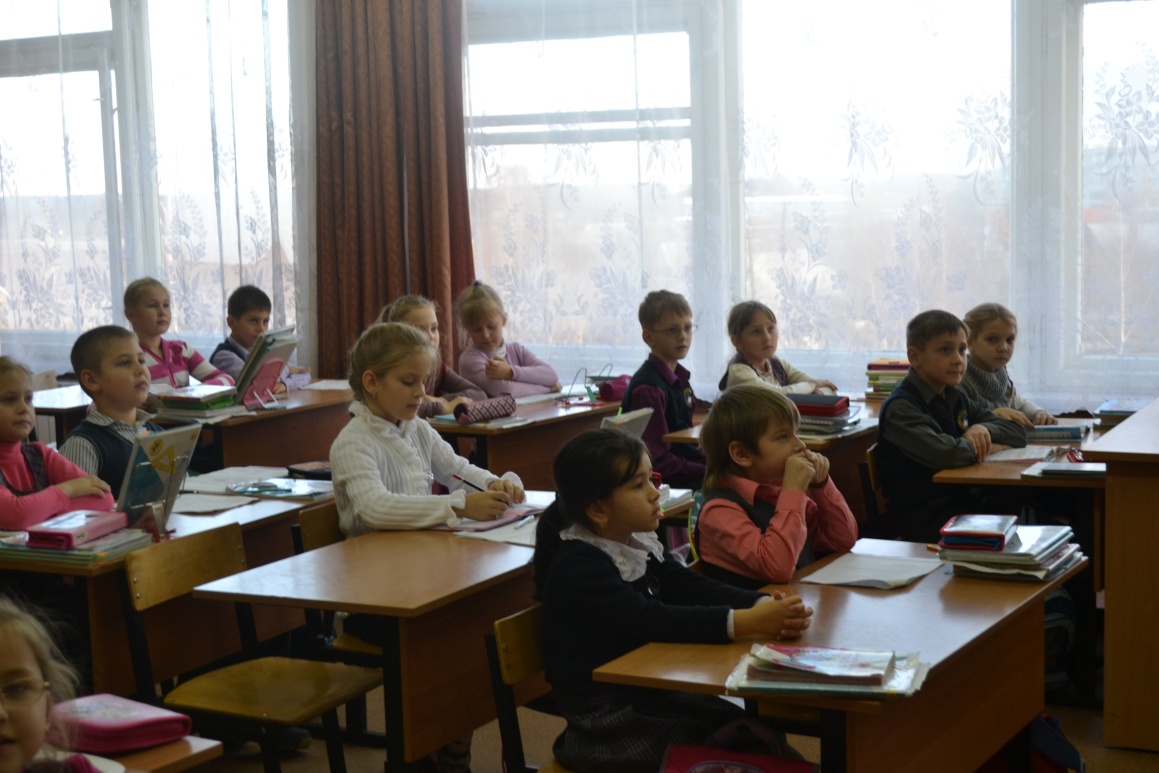 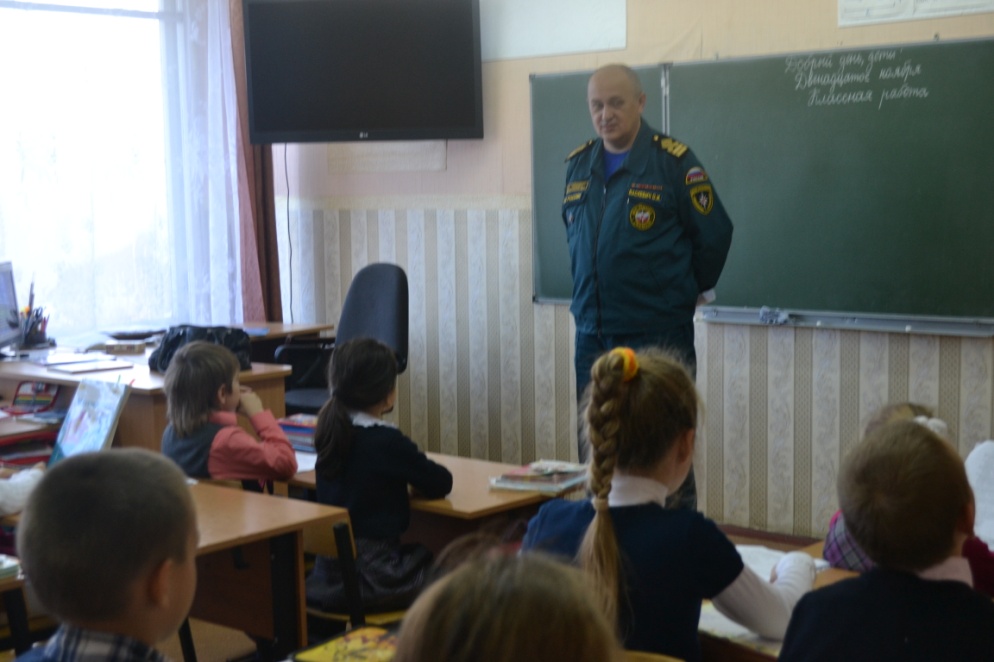 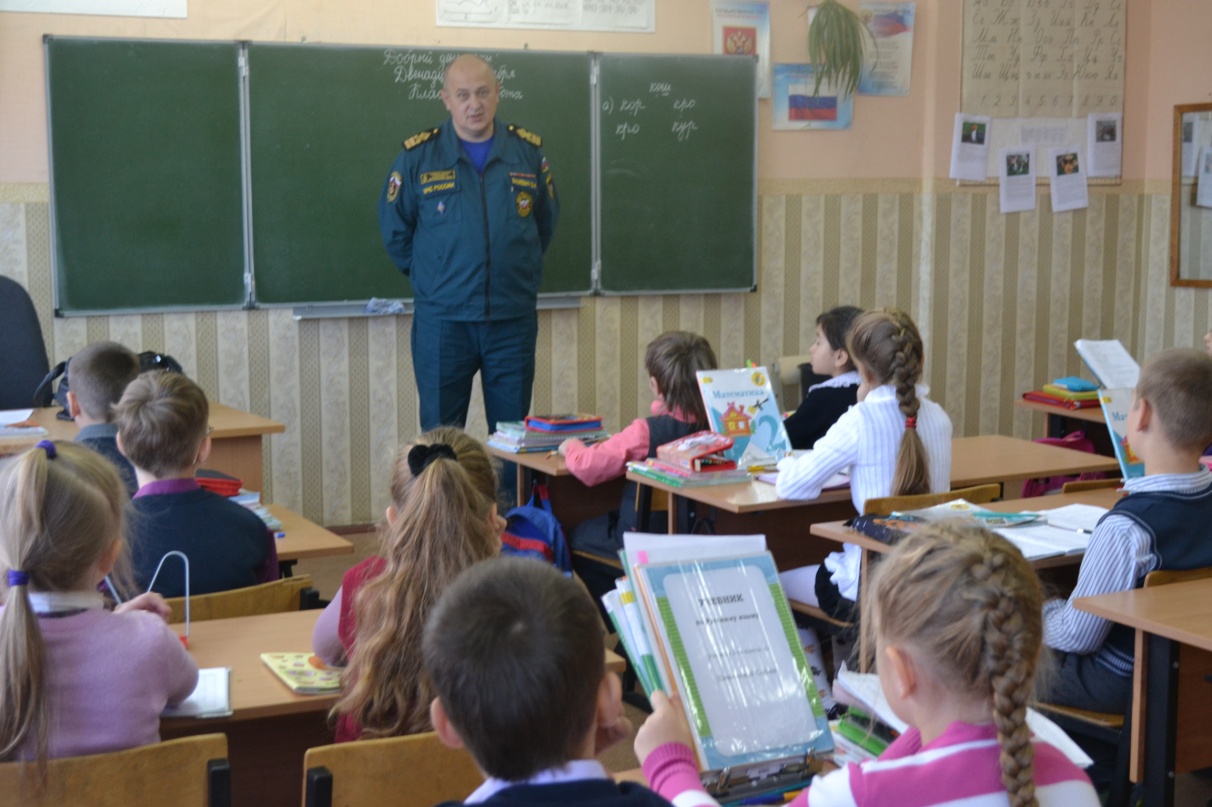 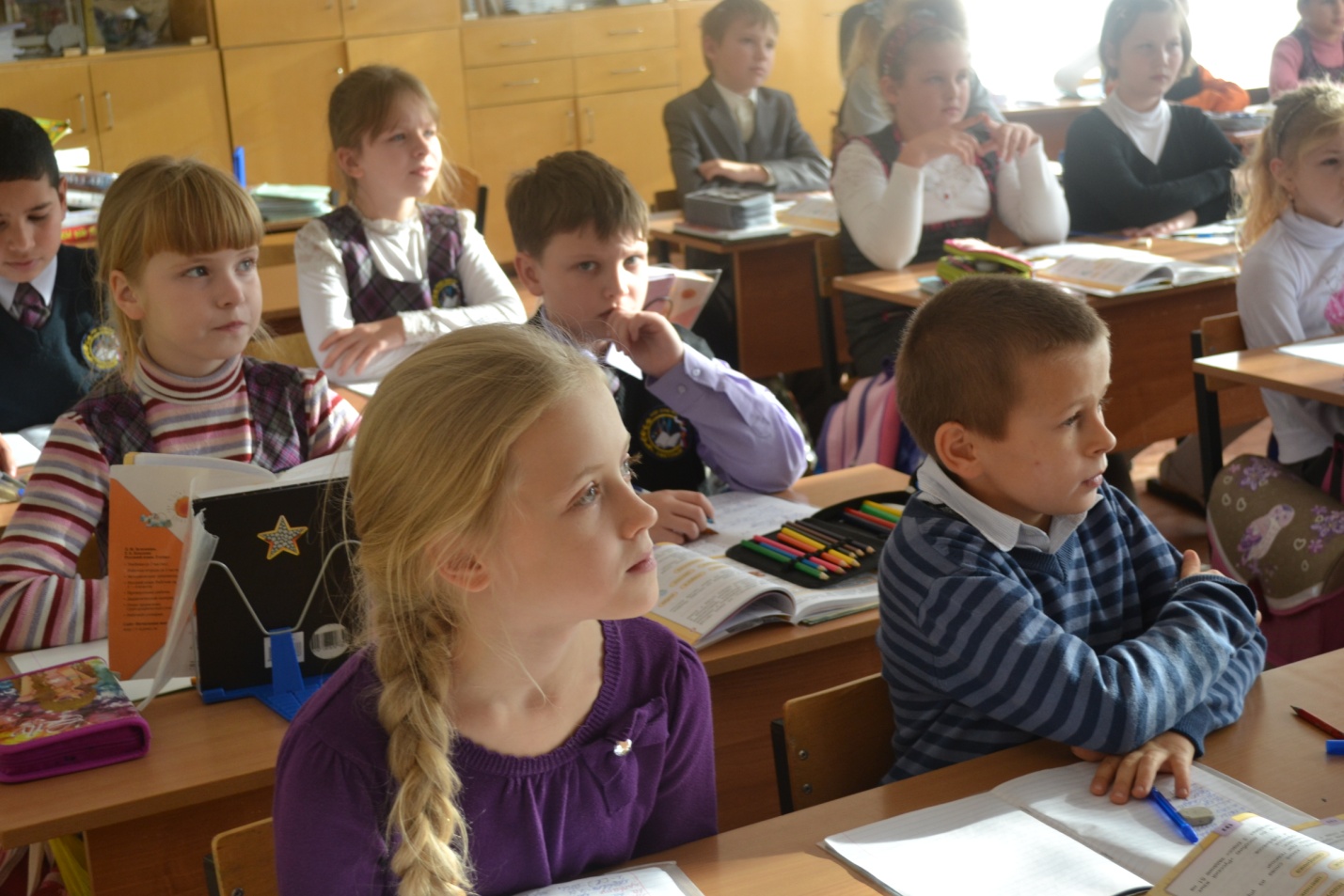 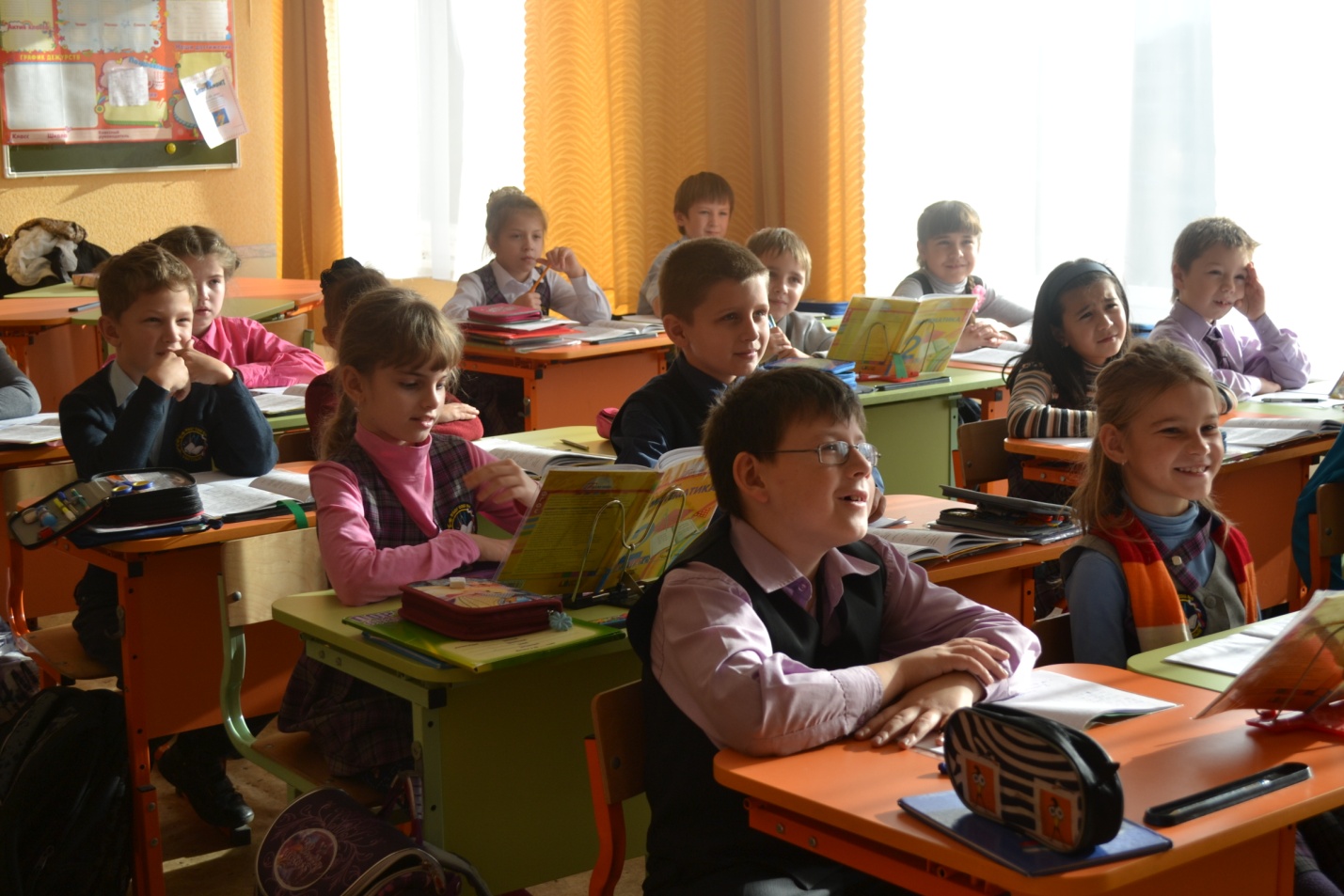 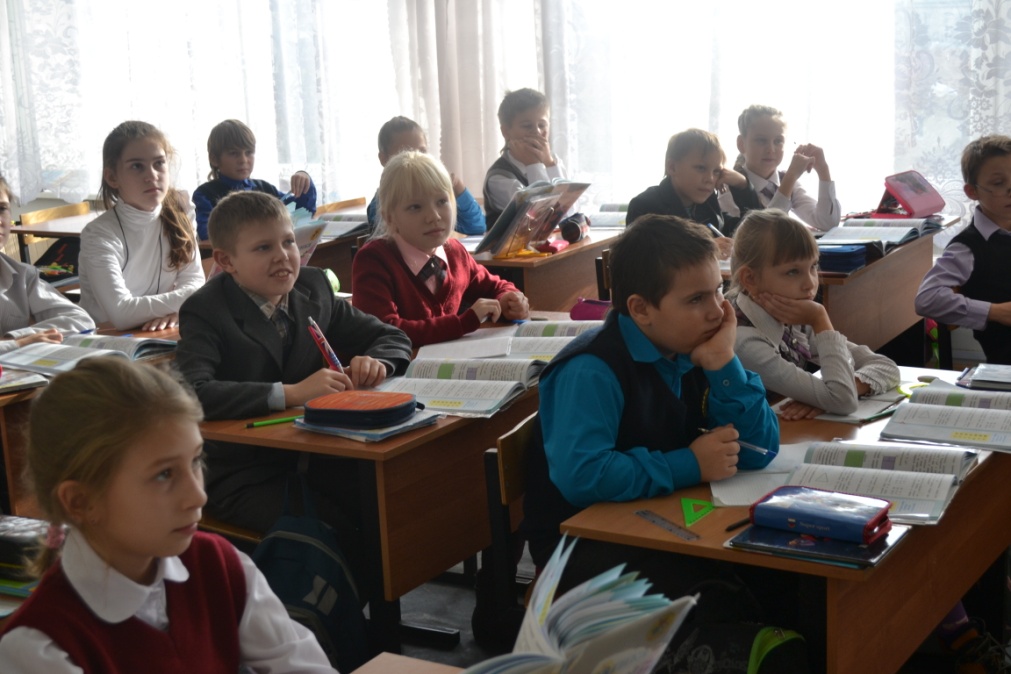 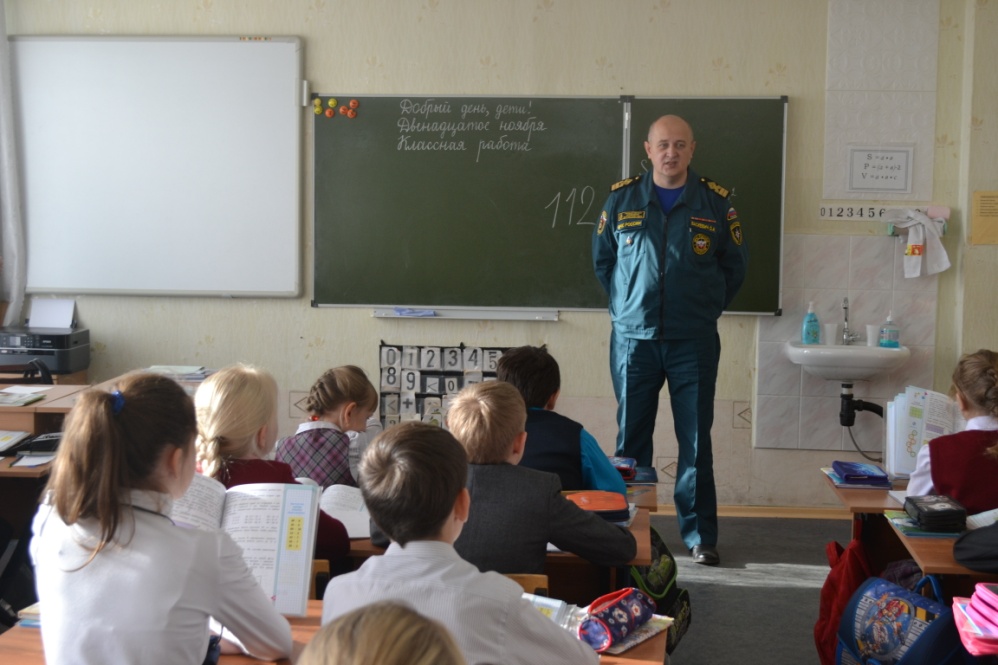 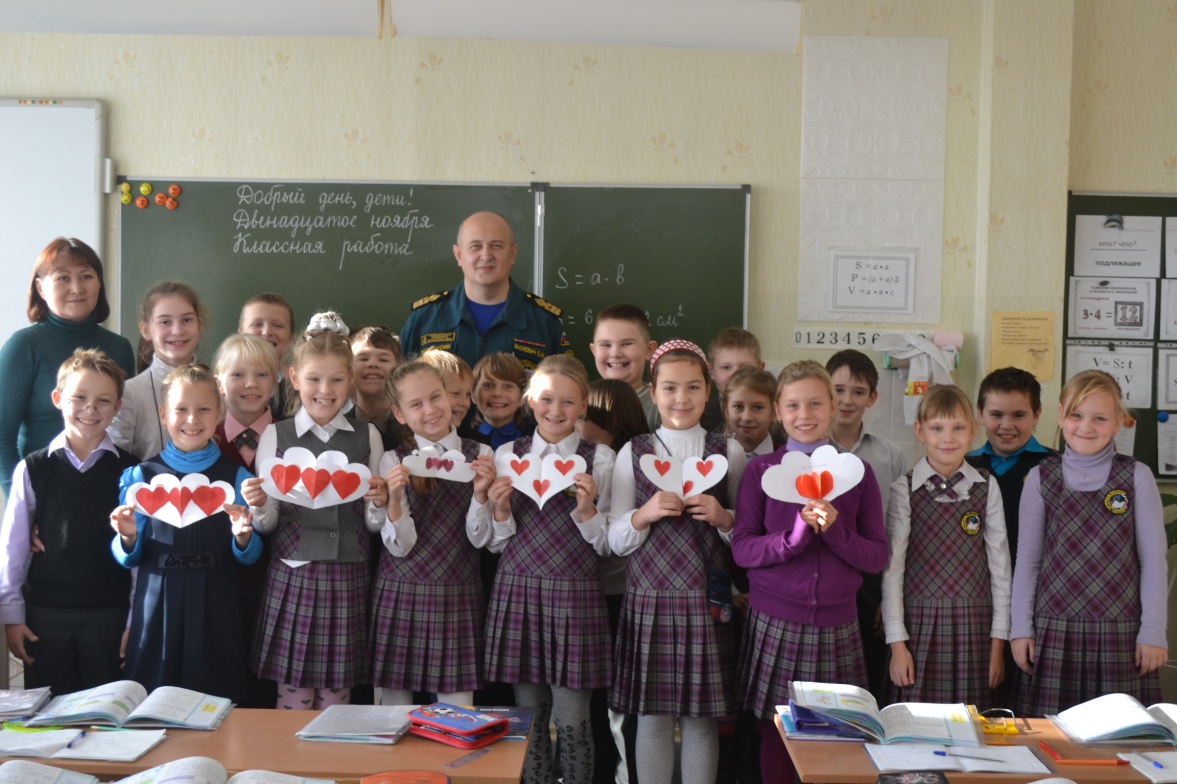 Организатор внеклассной и внешкольной работы В.А. Гурина